CIRCULAR EXTERNA - SGF-2887-2016 - 06 de setiembre del 2016DIRIGIDA A:BANCOS PÚBLICOS, BANCOS PRIVADOS, MUTUALES, BANCO POPULAR BANHVIGRUPOS Y CONGLOMERADOS FINANCIEROSEstimados señores:Me refiero al Proyecto Estratégico de esta Superintendencia denominado: "Mejora de procesos de gestión de trámites" y los pormenores relacionados con el cronograma definido para la implementación del primer servicio de dicho proyecto, llamado “Servicio de Registro y Actualización de Roles” al cual se accederá a través de la plataforma SUGEF-Directo.Dado que cada entidad ha designado un Representante legal, según lo solicitado en la Circular SGF-2505-2016, quien tendrá un perfil importante dentro del servicio mencionado; esta Superintendencia les extiende la más cordial invitación a la charla que se realizará el día 14 de setiembre de 2016, en horario de 2:30 a 4:30 p.m. en la Sala de Capacitación Nº 1, ubicada en nuestras oficinas, situadas en el complejo de oficinas Forum II, sobre la Radial Santa Ana – Belén, edificio C.El objetivo de la charla es que los Representantes Legales mencionados conozcan las generalidades del “Servicio de Registro y Actualización de Roles”, sus responsabilidades según el perfil que ostentan y las tareas que debe efectuar su representada según el cronograma de implementación establecido. Agradecemos se sirva confirmar la asistencia con la señora Beatriz Corrales Brenes al correo electrónico capacitacion@sugef.fi.cr antes del 13 de setiembre del 2016, cualquier consulta o aclaración sírvase realizarla al teléfono 2243-5090.Atentamente,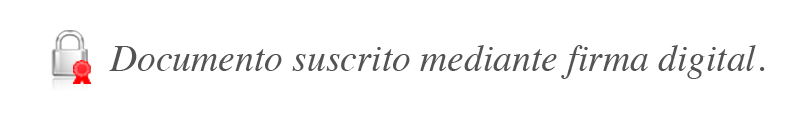 Javier Cascante ElizondoSuperintendenteGAM/EAMS/gvl*PERSONAS A CONVOCAR#EntidadNombrePrimerapellidoSegundoapellidoCorreoelectronicotrabajoTelefonotrabajoCorreoelectronicopersonalTelefonopersonalCelularAlgun Correo1PRIVAL BANK COSTA RICA SOCIEDAD ANONIMAOlivier GerardoSanchezMendezOsanchez@Prival.Com2528-1892Olisan44@Hotmail.Com2244-39518832-2906Osanchez@Prival.Com2BCR - Banco de Costa RicaLuis ErnestoFeoliArayaLfeoli@Bancobcr.Com2211-1111Lfeoli@Bancobcr.Com2211-11118325-5454Lfeoli@Bancobcr.Com3THE BANK OF NOVA SCOTIA COSTA RICA SOCIEDAD ANONIMAJuan CarlosVegaVegaJuan.Carlos.Vega@Scotiabank.Com2299-0064Juan.Carlos.Vega@Scotiabank.Com2299-00642299-0064Juan.Carlos.Vega@Scotiabank.Com4MUCAP - Mutual Cartago de Ahorro y PréstamoBernalAllenChavesBallen@Mucap.Fi.Cr2550-8400Bernalallen@Me.Com2550-84676059-1546Ballen@Mucap.Fi.Cr5GRUPO MUTUAL - Grupo Mutual Alajuela-La Vivienda de Ahorro y PréstamoOscar FranciscoAlvaradoBogantesOalvarado@Grupomutual.Fi.Cr2437-1136Oalvarado@Grupomutual.Fi.Cr8425-2180Oalvarado@Grupomutual.Fi.Cr6GRUPO FINANCIERO IMPROSA S. A.FélixAlpízarLoboFalpizar@Grupoimprosa.Com2284-4217Falpizar@Grupoimprosa.Com8917-10008917-1000Falpizar@Grupoimprosa.Com7GRUPO BNS DE COSTA RICA S AIngridGuzmanAcuñaIngrid.Guzman@Scotiabank.Com2210-4714Moiarguz@Yahoo.Com8702-16096049-4919Ingrid.Guzman@Scotiabank.Com8Caja de Ahorro y Préstamo de la Ande.Rafael Ángel BlancoMongeRblanco@Cajadeande.Fi.Cr2223-0721Rblanco@Cajadeande.Fi.Cr2523-49498383-1081Rblanco@Cajadeande.Fi.Cr9BNCR - Banco Nacional de Costa RicaBernardoAlfaro ArayaBalfaroa@Bncr.Fi.Cr2212-3034Balfaroa@Bncr.Fi.CrBalfaroa@Bncr.Fi.Cr10BCAC - Banco Crédito Agrícola de CartagoGregorioSeguraCotoGregorio.Segura@Bancreditocr.Com2550-0806Gregorio.Segura@Bancreditocr.Com8813-9209Gregorio.Segura@Bancreditocr.Com11BANHVI - Banco Hipotecario de la ViviendaLuis ÁngelMontoyaMoraLuimontoya@Banhvi.Fi.Cr2527-7470Lmontoya281@Gmail.Com2225-36898818-7265Luimontoya@Banhvi.Fi.Cr12BANCO PROMERICA DE COSTA RICA S AFedericoChavarríaVargasFchavarria@Promerica.Fi.Cr2505-7022Fech230671@Gmail.ComN/A8844-0581Fchavarria@Promerica.Fi.Cr13BANCO PROMERICA DE COSTA RICA S ALuis CarlosRodríguezAcuñaLrodriguez@Promerica.Fi.Cr2505-7022Lrodriguez_Cr@Hotmail.ComN/A6070-7272Lrodriguez@Promerica.Fi.Cr14BANCO LAFISE SOCIEDAD ANONIMAOscar AlbertoMurilloTabashOscar.Murillo@Lafise.Com2246-2002Omurillot@Gmail.Com2246-20036058-4912Oscar.Murillo@Lafise.Com15BANCO IMPROSA S AYadiraHernándezGonzálezYhernandez@Grupoimprosa.Com2284-4368Yadirahg488@Gmail.Com2237-98418829-1992Yhernandez@Grupoimprosa.Com16BANCO GENERAL COSTA RICA SOCIEDAD ANONIMAAlbertoSauterCardonaAsauter@Bgeneral.Com2588-4600Asauter@Bgeneral.Com2588-18188384-0306Asauter@Bgeneral.Com17Banco Davivienda Costa Rica Sociedad AnonimaIvonne GomezSojoCatherine.Gomez@Davivienda.Cr2588-90488376-8731Catherine.Gomez@Davivienda.Cr18Banco Davivienda Costa Rica Sociedad AnonimaSigifredoFonsecaBolañosSigifredo.Fonseca@Davivienda.Cr2588-9250Sigifredo.Fonseca@Davivienda.Cr19BANCO CMB COSTA RICA SOCIEDAD ANONIMAEdwardSanchezEdward.F.Sanchez@Citi.Com2201-0920N/a8794-77778794-7777Edward.F.Sanchez@Citi.Com20Banco Cathay de Costa Rica, S.A.HairoRodriguezZuñigaHrodriguez@Bancocathay.Com2527-7750Hrodriguez@Bancocathay.Com2527-78038923-6293Hrodriguez@Bancocathay.Com21BANCO BCT S AAlvaroSaboríoDe RocafortAlvaro.Saborio@Corporacionbct.Com2212-8385Alvaro.Saborio@Corporacionbct.Com2212-83858880-1342Alvaro.Saborio@Corporacionbct.Com22BANCO BCT S AVerny HuertasCarrilloVerny.Huertas@Corporacionbct.Com2212-8250Verny.Huertas@Corporacionbct.Com2212-82508831-2569Verny.Huertas@Corporacionbct.Com23BANCO BAC SAN JOSE S AFranciscoEchandiGurdiánFechandi@Bacsanjose.Com2202-3175Fechandi@Bacsanjose.Com2202-31757070-1790Fechandi@Bacsanjose.Com